14.05.2020г.Повторение темы «Изображение дробей на координатном луче».Повторите п.4.18 стр.226.Примеры.1) Отметить на координатном луче точки А(4), В(8), С(12).Выбираем единичный отрезок — одну клетку.Тогда 1 клетка будет соответствовать числу 1;4 клетки от начала отсчета будут соответствовать числу 4;8 клеток — числу 8, а 12 клеток — числу 12.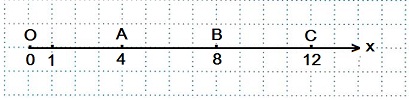 Читают: точка А с координатой 4. Точка В с координатой 8. Точка С с координатой 12.2) Изобразить на координатном луче все правильные дроби со знаменателем, равным 12.Выбираем единичный отрезок — 12 клеток. Тогда одна клетка будет равна одной двенадцатой доли единичного отрезка, равного 12 клеткам.Любому числу координатного луча соответствует единственная точка. И если под и над точкой стоят два числа, то это означает, что эти два числа равны между собой (смотрите тему: «Сокращение обыкновенных дробей»).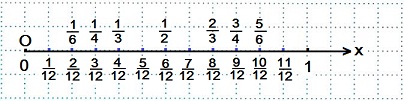 
3) Начертить координатный луч, выбрать единичный отрезок, равный 6 клеткам и отметить точки: А( 1/6), В(2/3), С(1½), D (21/3).За единичный отрезок мы взяли 6 клеток.1 клетка — это одна шестая часть единичного отрезка, т. е дробь 1/6.2 клетки — две шестые части единичного отрезка или дробь 1/3 (2/6=1/3).3 клетки — три шестые части единичного отрезка или дробь ½ (3/6=½).4 клетки — четыре шестые части единичного отрезка или дробь 2/3 (4/6=2/3).5 клеток — пять шестых частей единичного отрезка или несократимая дробь 5/6.6 клеток — шесть шестых или один единичный отрезок (6/6=1).Число 1½ означает, что ½ единичного отрезка (3 клетки) следует откладывать не от нуля, а от 1 целой.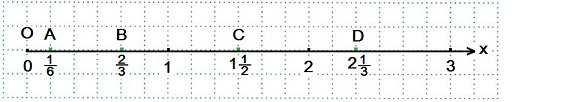 Число 21/3 изображаем так: отсчитываем 2 целые единицы (2·6=12 клеток) и еще 2 клетки.4) На координатном луче отметить точки: А(5/8), В(1¾), С(2½).Это задание разбирается на видеоурокеhttps://youtu.be/B42E67PJqWU 2.Выполните задания:Задание 1.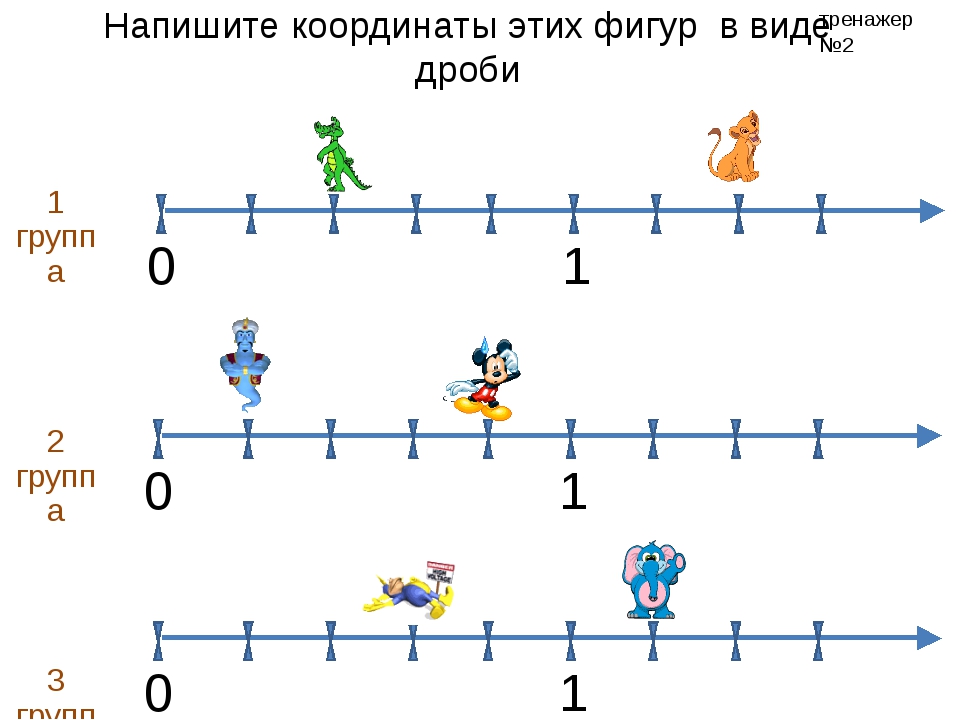 Задание 2.
Начертите координатный луч, за единичный отрезок примите 9 клеток тетради. Отметьте на координатном луче точки: А(; В(, С(1); D(; Е(1.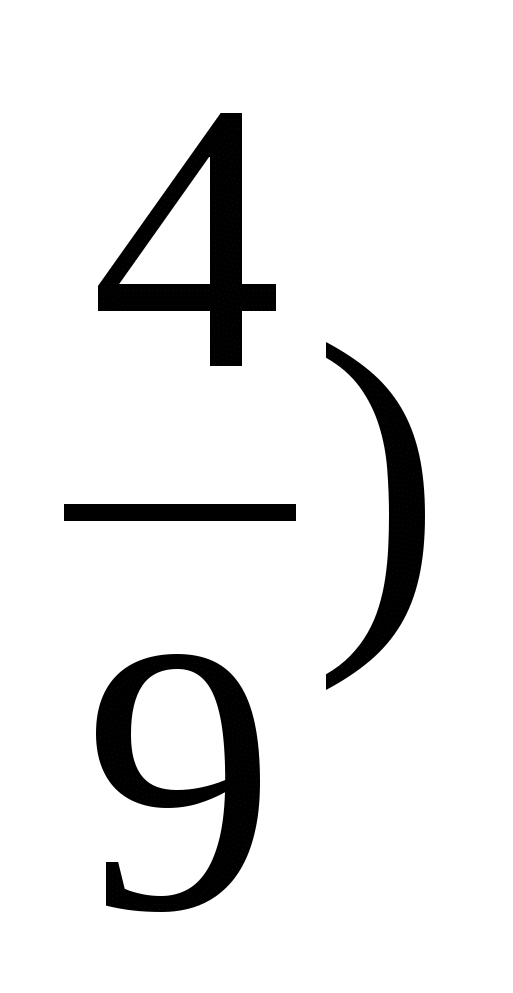 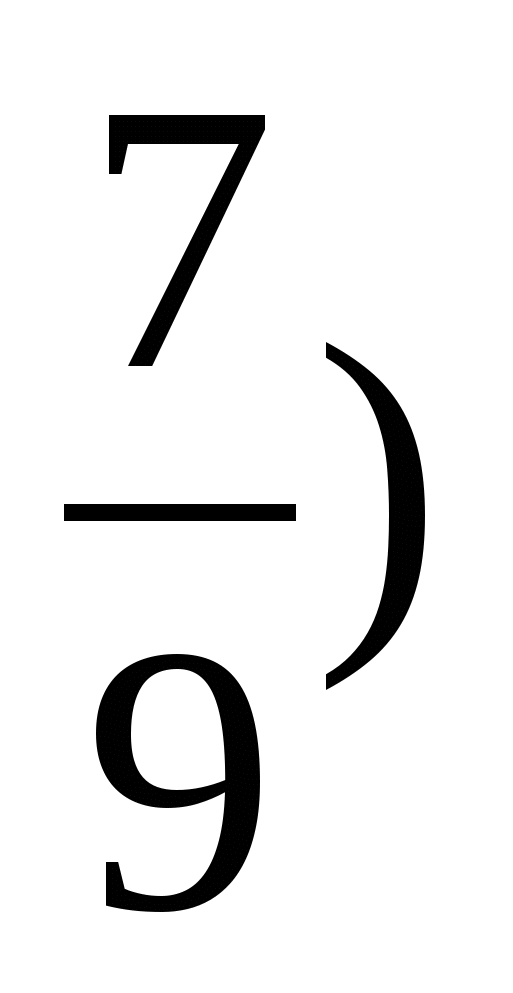 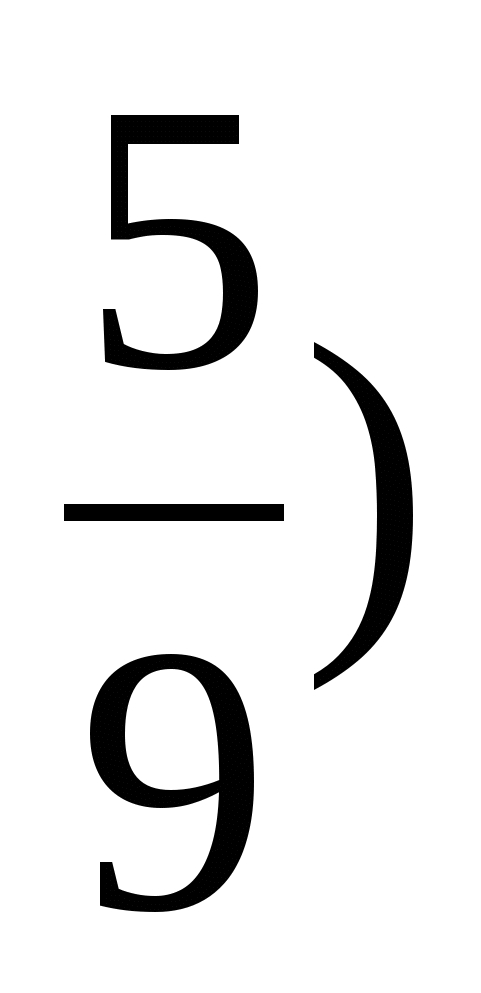 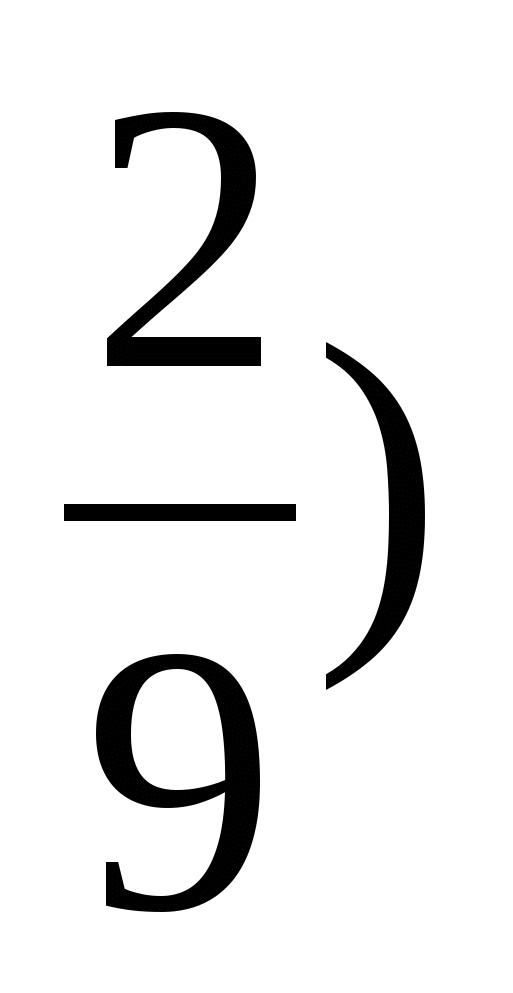 Задание 3.

Начертите координатный луч, за единичный отрезок примите 10 клеток тетради. Отметьте на луче точки, которым соответствуют числа: 1;.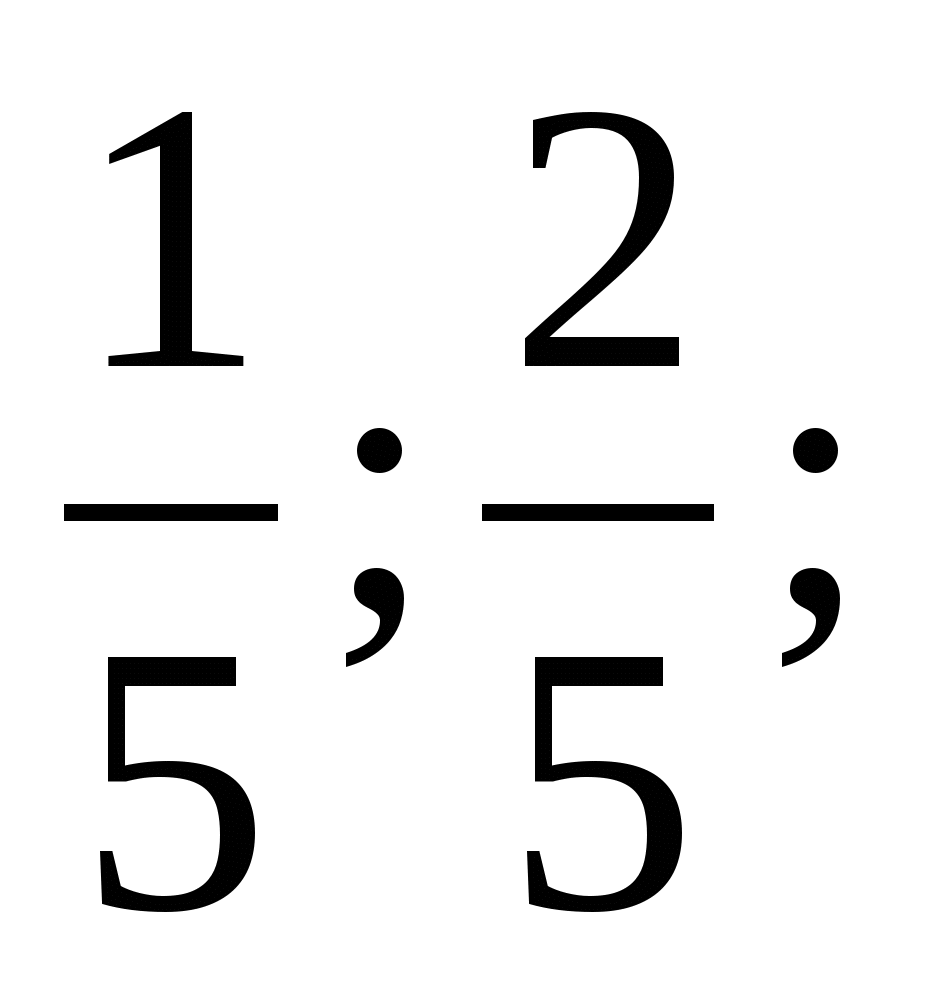 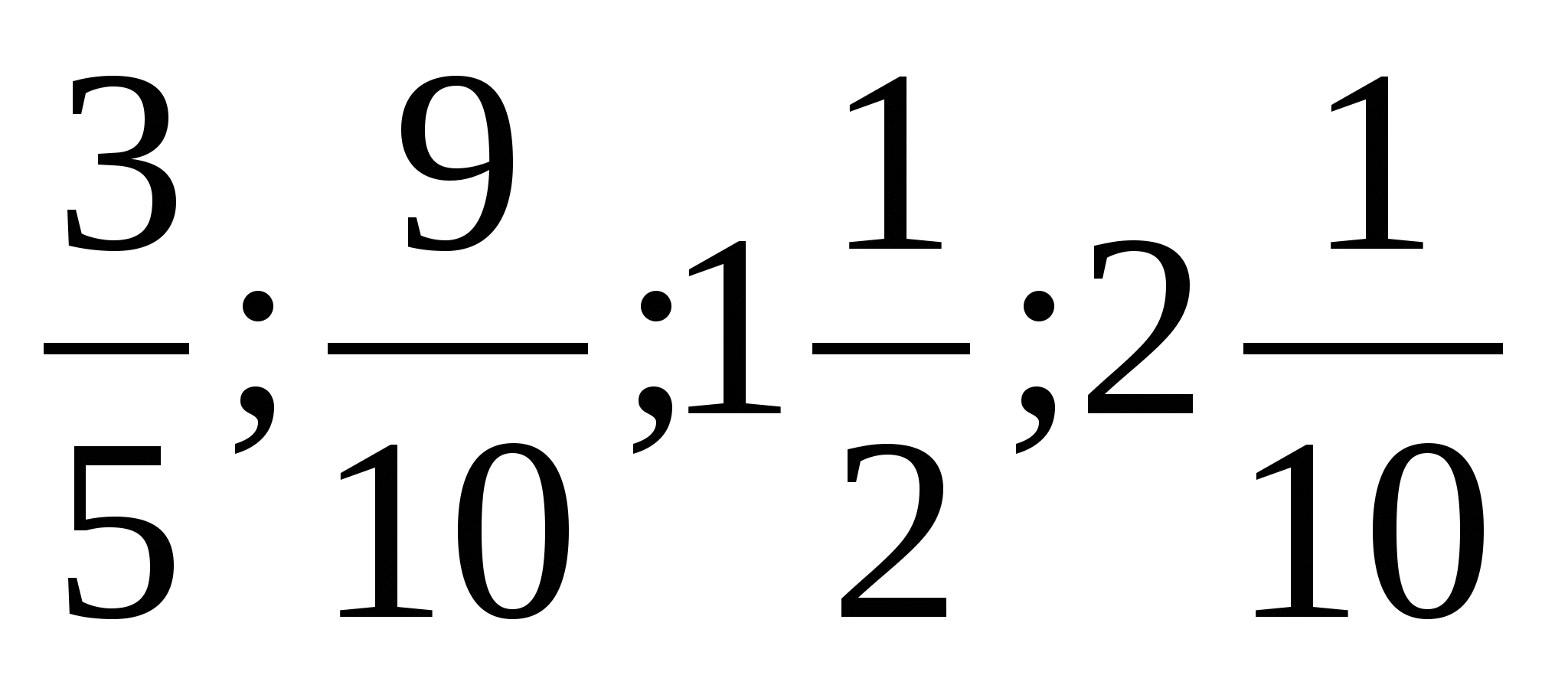 Задание 4.

Начертите координатный луч, за единичный отрезок примите 12 клеток тетради. Отметьте на координатном луче точку N(, отложите точки в обе стороны от точки N на расстоянии единичного отрезка. Обозначьте эти точки и укажите их координаты.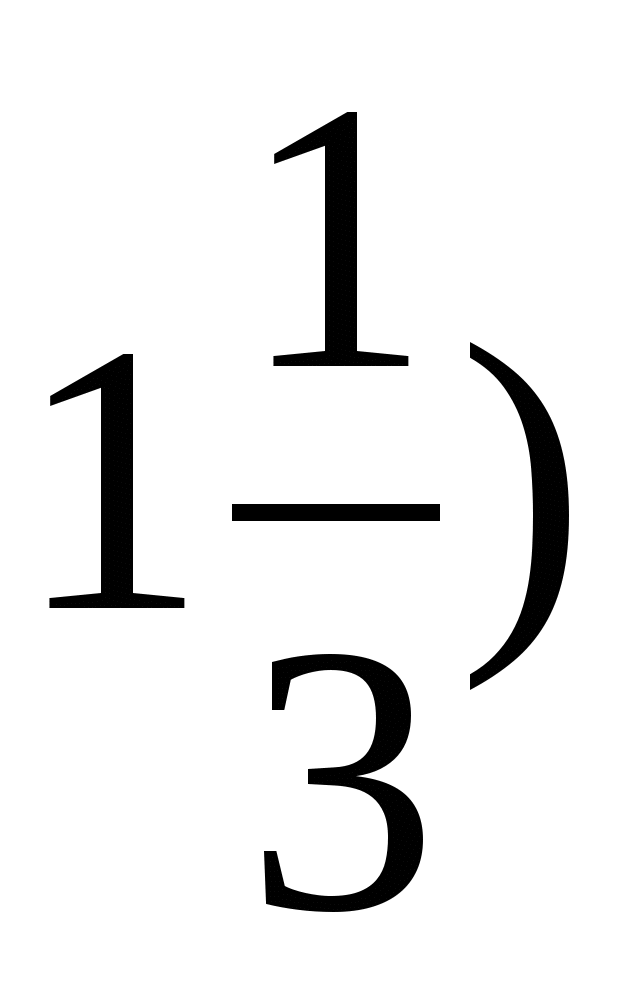 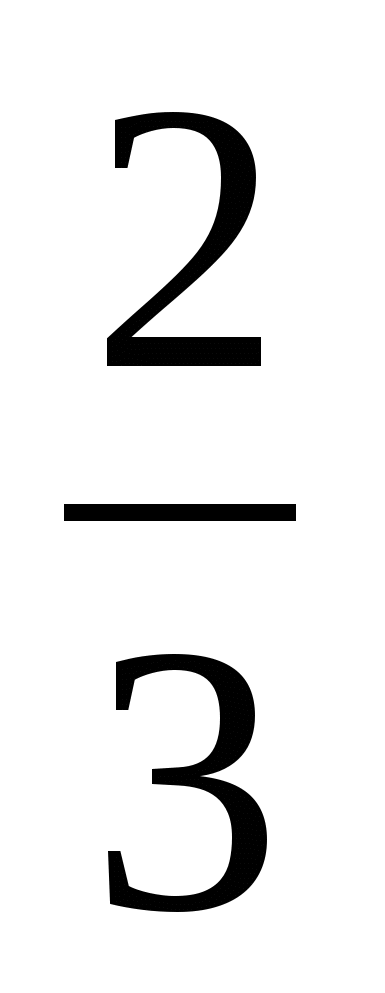 Д/з задания № 1-4.